Щучинскии районный исполнительный комитет в целях восстановления дедовских деревень проводит аукционы по продаже земельных участков в частную собственность для строительства и обслуживания жилых домов.Телефоны для справок: 8 (01514) 2 03 12, 2 06 34, 2 01 88.АУКЦИОН!ЗЕМЕЛЬНЫЕ УЧАСТКИ ДЛЯ ЗАГОРОДНОГО ДОМА
(ВОССТАНОВЛЕНИЕ ДЕДОВСКОЙ ДЕРЕВНИ) !
ЭКОЛОГИЧЕСКИ ЧИСТЫЕ ЖИВОПИСНЫЕ МЕСТА!В ЗДОРОВОМ МЕСТЕ - ЗДОРОВЫЙ ДУХ!Щучинский район, Орлевский сельсовет, д.Турейск, 49А.Земельный участок площадью 0,15 га для строительства и обслуживания одноквартирного жилого дома.Расположен в живописном месте с прекрасным видом на р.Неман. На восточной окраине населённого пункта находится памятник истории и культуры - летописное городище «Турыйска на Нёмане», поселение железного века и раннего средневековья XII-XIII столетий, где располагалась небольшая крепость на славяно-литовском приграничье. Хорошие подъездные пути (асфальтированные).Завораживающая природа, чистый воздух, рыбалка помогут Вам избавиться от проблем шумных городов, укрепить здоровье и дух, обрести спокойствие, получить положительные эмоции.Щучинский район, Орлевский сельсовет, д.Турейск, 44А.Земельный участок площадью 0,1057 га для строительства и обслуживания одноквартирного жилого дома.Расположен в живописном месте с прекрасным видом на р.Неман. На восточной окраине населённого пункта находится памятник истории и культуры - летописное городище «Турыйска на Нёмане», поселение железного века и раннего средневековья XII-XIII столетий, где располагалась небольшая крепость на славяно-литовском приграничье. Хорошие подъездные пути (асфальтированные).Завораживающая природа, чистый воздух, рыбалка помогут Вам избавиться от проблем шумных городов, укрепить здоровье и дух, обрести спокойствие, получить положительные эмоции.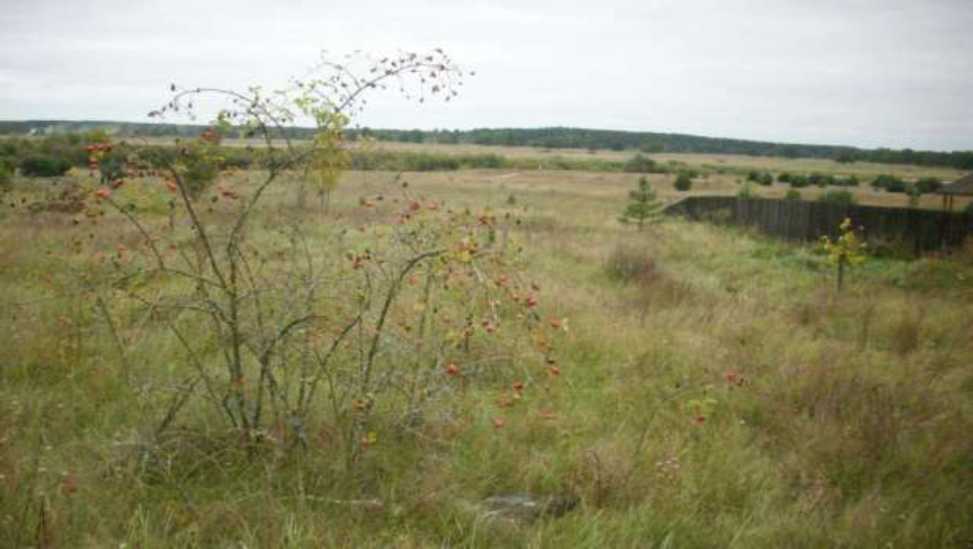 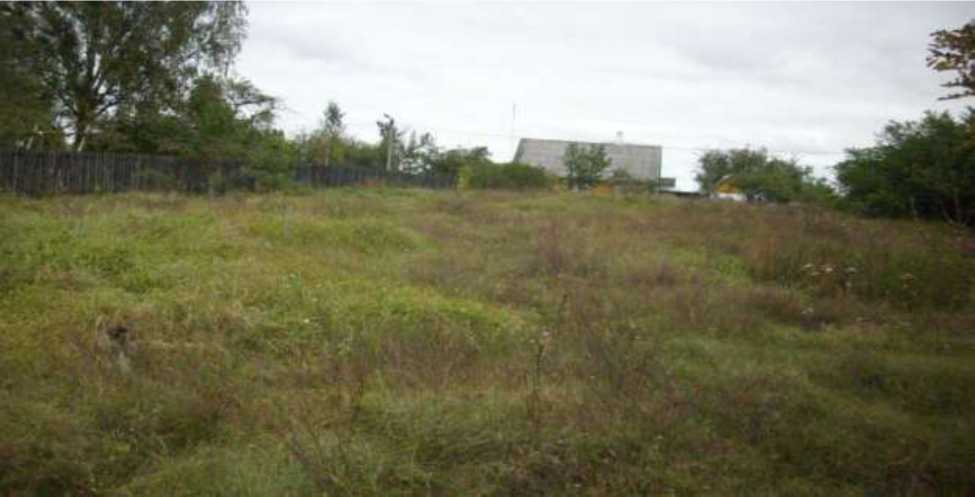 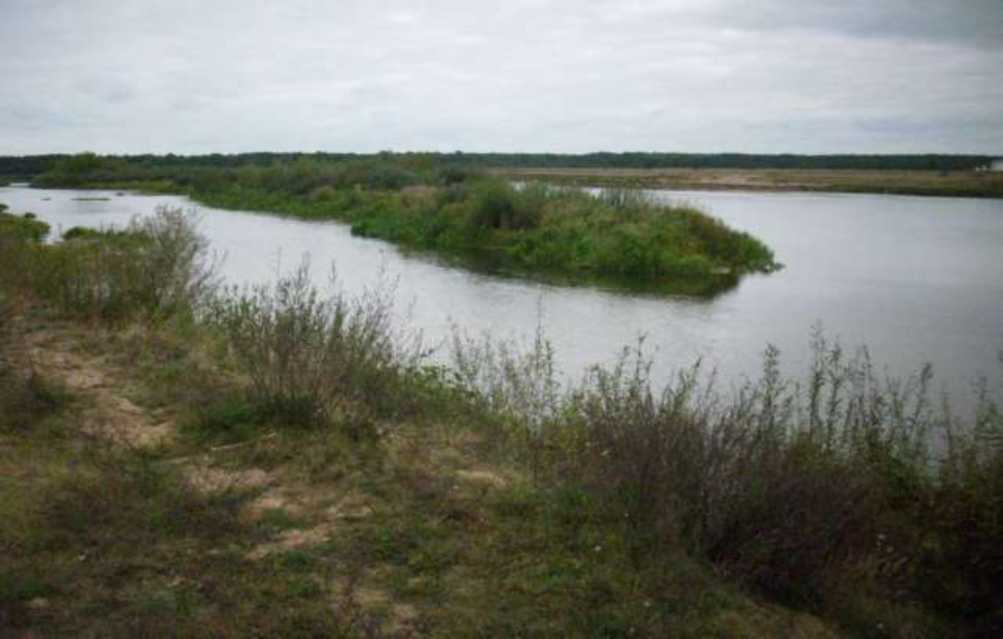 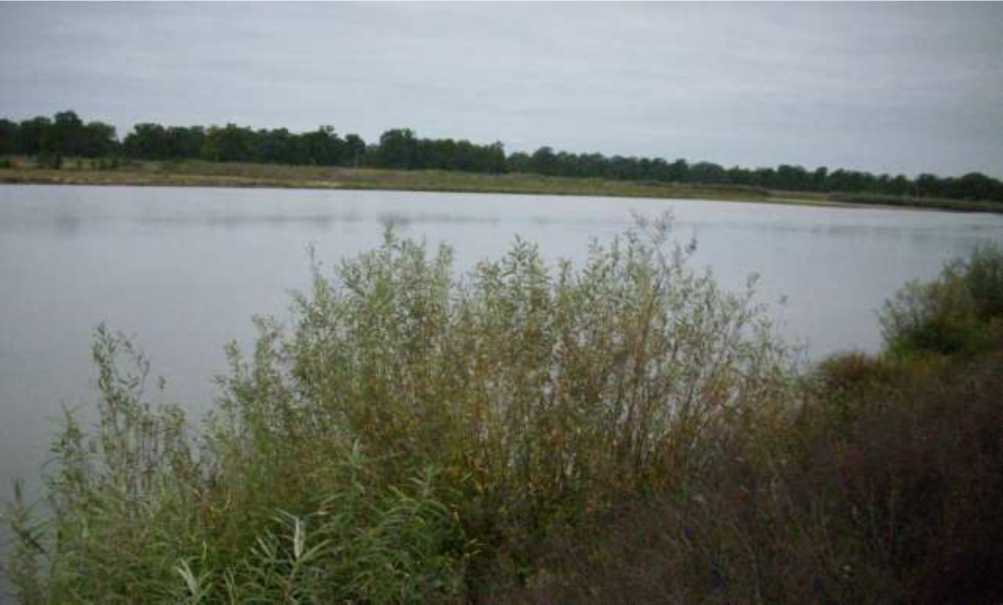 